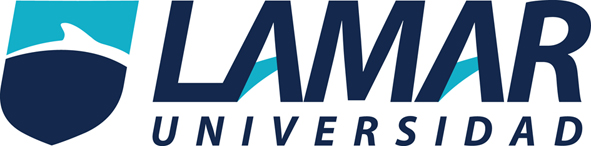 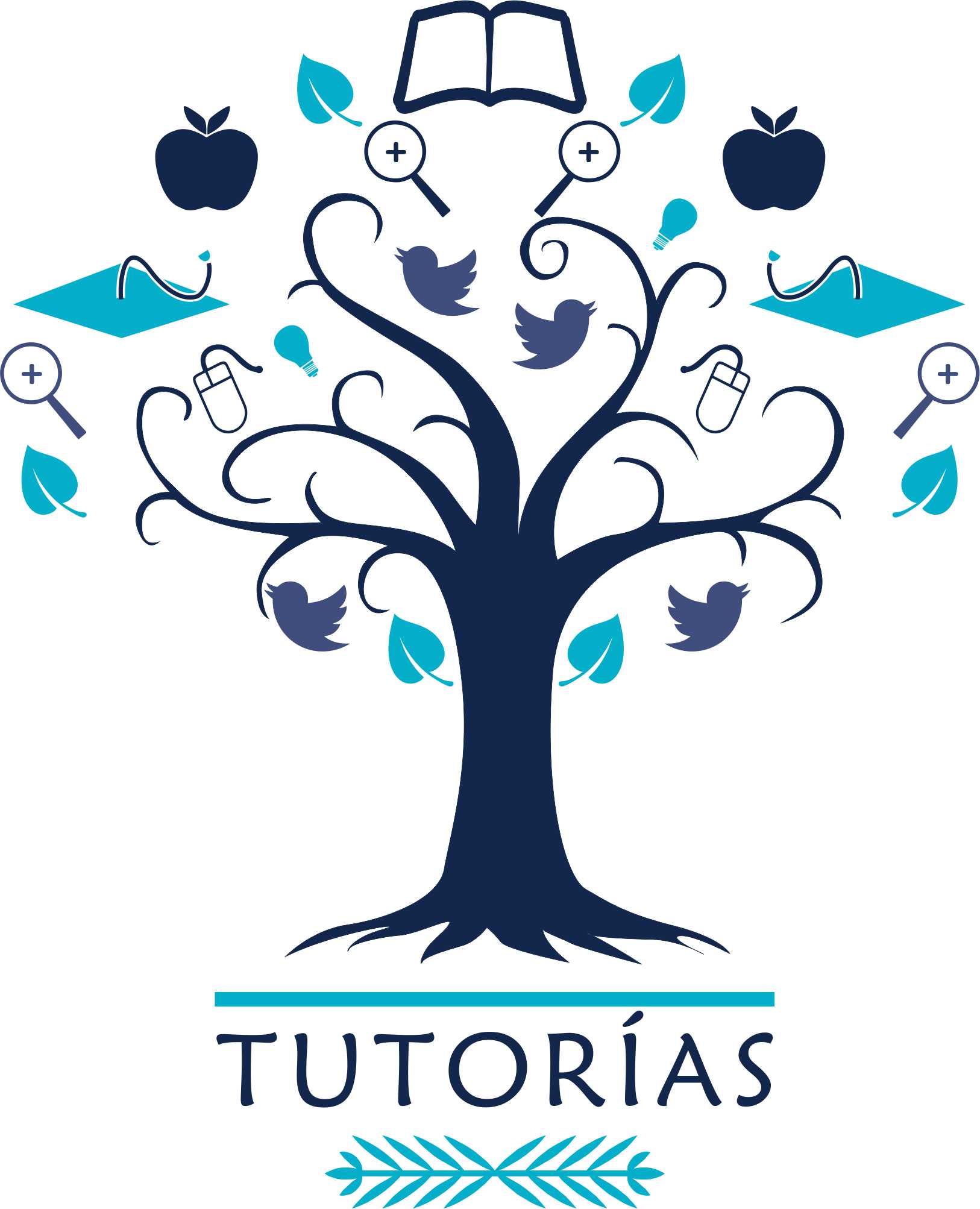 Actividad IIIInstrucciones:Elija a 10 alumnos para aplicarles los instrumentos PIT 01, PIT 02 y PIT 03. (Debe elegir previa autorización del coordinador de la carrera seleccionada. Cada alumno debe contestar los tres instrumentos). 

Pida apoyo a la Coordinadora de Tutorías, previa cita, para que le enseñe a sistematizar y analizar los resultados de los instrumentos.  

Elabore un diagnóstico donde incluya los nombres de los alumnos a los que les aplicó los instrumentos y presente gráficas de los resultados; enliste las principales necesidades que detecta en los alumnos seleccionados a partir de dichos resultados, tanto las académicas como las grupales y personales. Si tiene antecedentes de necesidades del grupo detectadas en otras situaciones, también las puede incluir explicando detalladamente la situación.  


De los alumnos analizados en la actividad anterior, seleccione los 2 promedios más bajos para darles tutoría (usted puede decidir si cambia el procedimiento de selección, pero debe escribir las razones de su decisión, es decir si detecta alguna necesidad especial aunque su promedio no sea bajo) 

Explique de manera general el plan o estrategias que usted propone para trabajar con ellos sus necesidades particulares (solo una explicación general de la metodología, pues en otra actividad va a desglosar detalladamente el plan de acción).  

Guarde el documento y envíelo al portafolio para su evaluación y retroalimentación.Diagnóstico.Cabe señalar que solo tres alumnos  tienen bajos haítos y actitudes hacia el estudio.Respecto a las aseveraciones existe una muy notoria coicidencia con la letra C ( si nunca o casi nunca te sucede) en los siguientes números de aseveraciones.2. Distribuyo adecuadamente mi tiempo en actividades escolares y extraescolares. Respecto a este punto cabe señalar que casi todos no saben o han intentado distribuir su tiempo adecuadamente adecuando las horas del estudio.16. Estudio suficiente todas las materias aunque no me agraden.Respecto a esta aseveracion el 100% de los alumnos mencionan que no estudian las materias que no les agradan.43.  Cuando estudio puedo concentrarme evitando divagaciones.Respecto a esta aseveración es importante rescatar que el 100% de los alumnos siempre tienen divagaciones siendo las mas comentadas el Facebook, el Whatsapp, el Twitter y finalmente la Tv.49. Estudio diariamente las asignaturas del día siguiente.El 100% de los alumnos menciona que aun teniendo el programa de estudio y el contenido desglosado en cada unidad jamaz lee antes sobre el temas del cual se va a tratar en clase.55. En vacaiones aprovecho el tiempo, tratando de aprender algo.El 100 % de los alumnos comenta que en vacaciones lo último que hace es revisar apuntes leer libros de la escuela o investigar temas acordes con la temática que hay en clase.Lista de necesidades.Requieren distribuir, agendar y organizar tiempo para realizar sus actividades así como planear cierta hora del día para dedicarla unica y exclusivamente para su estudio.Requieren estudiar todas las materias sean o no de su agrado, teniendo en cuenta que se encuentran en un sistema de educación básico, el cual como su nombre lo indica, se tienen que cursar para tener un nivel académico mínimo.Requiere tener el hábito de concentración evitando divagaciones poniendo estrategias de no abrir las redes sociales, o no estar al pendiente de la comunicación por el celular a menos de que sea de causa de fuerza mayor.Requiere generar un hábito  Y generar un programa para que en vacaciones estudien y asimilen ciertos temas para que al regresar esten actualizados con la temática que se va a ver.Respecto a las aseveraciones.7. Tengo la impresión de que aunque me dedique mucho a estudiar aprendería poco.17 Cuando me pierdo en las explicaciones del profesor no me esfuerzo en intentar seguir en hilo otra vez.18. Siempre que los trabajos de clase o los exámenes me salen bien, suele ser por chiripa.Lista de necesidades.Para poder modificar la motivación académica a favor existe la necesidad  de hacer consciente al alumno que debe de creer en el, ya que el no tienen confianza en sí mismo.Debe de comprometerse y esforzarce para seguir el hilo de las clases cuando se distraiga o tenga no asista a clases.Por último y reafirmando el alumno debe de ser consiente de las capacidades con las cuales cuenta ya que necesita confiar en si mismo.Respecto al cuestionario en las preguntas de menor ponderación por los alumnos son las siguientes.3. Me gusta ser yo mismo (a) y me acepto como soy.6. Las personas gustan y respetan solo a quienes son bien parecidos, inteligentes, ingeniosos, talentosos o ricos.12. Me siento seguro (a) de haber hecho un buen trabajo a menos que alguien me lo comente.Lista de necesidades.Cuando se aborden las tutorías es importante trabajar para que el alumno se acepte tal cual es y que sepa valorar sus virtudes.Se debe fomentar el valor del respeto a si mismo no por aspectos físicos, intelectuales, talentos y opulentos.Se debe trabajar en la confianza al realizar un trabajo sin necesidad que los demas lo reconozcan, ya que muchas de las veces los demás no reconocen nuestro trabajo y esfuerzo. Ya que no todo el tiempo existen personas que reconozcan nuestros logros.ALUMNOS CANDIDATOS A TUTORÍAS. Los alumnos que escojo para las tutorías son Axel Meza Cuellar y Karla Lopez Serrato, ya que en los tres Pits ellos sacaron menor puntuación, así como por experiencia docente y consenso académico son los de mas bajo promedio, actual.Requieren tener buenos hábitos y aptitudes hacia el estudio, así como motivación académica, es decir encontrar un sentido por el cual comprometerse con su desarrollo académico así como mejorar un poco su autoestima creyendo en sí mismos para la mejora personal. De manera general puedo suscitar que el plan de intervención tutorial será de manera grupal e individual, ya que muchos se encuentran diagnósticados en las mismas aseveraciones del test. Por lo que para tratar ciertos casos especificos utilizaré las tutorías particulares.Aun que este es un trabajo multidiciplinario ya que requiero apoyo del personal académico administrativo, padres de familia y de los propios alumnos. El cual estoy seguro que si todos ponen la parte proporcional se logrará un excelente desempeño académico. RANGO DE PUNTEACIÓN TOTALNIVEL DE HÁBITOS DE ESTUDIO.160 – 180ALTO140 – 159SUPERIOR100 – 139PROMEDIO80 – 99INFERIOR60 – 79BAJO.